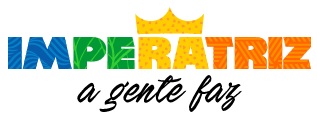 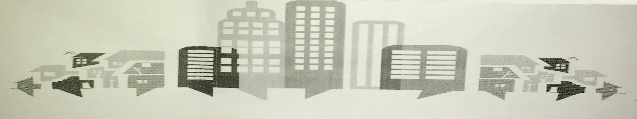 NÚCLEO:CONSELHO MUNICIPAL DA CIDADE – PLANO DIRETORCONSELHO MUNICIPAL DA CIDADE – PLANO DIRETORCONSELHO MUNICIPAL DA CIDADE – PLANO DIRETORCONSELHO MUNICIPAL DA CIDADE – PLANO DIRETORCONSELHO MUNICIPAL DA CIDADE – PLANO DIRETORCONSELHO MUNICIPAL DA CIDADE – PLANO DIRETORDATA:16 DE MAIO DE 201716 DE MAIO DE 201716 DE MAIO DE 201716 DE MAIO DE 201716 DE MAIO DE 201716 DE MAIO DE 2017LOCAL:CAMARA DE VEREADORESCAMARA DE VEREADORESCAMARA DE VEREADORESCAMARA DE VEREADORESCAMARA DE VEREADORESCAMARA DE VEREADORESHORÁRIO:15H15H15H15H15H15HPAUTA:CONVOCADOS PRESENTES:CONVOCADOS PRESENTES:CONVOCADOS AUSENTES:CONVOCADOS AUSENTES:FALA:FALA:FALA:FALA:CONVOCADOS:CONVOCADOS:CONVOCADOS:Manifestação do conselho quanto ao plano diretor:Manifestação do conselho quanto ao plano diretor:Manifestação do conselho quanto ao plano diretor:Manifestação do conselho quanto ao plano diretor:FALA:FALA:FALA:FALA:CONVOCADOS:CONVOCADOS:CONVOCADOS:Ficou decidido Ficou decidido Ficou decidido Ficou decidido EquipeEquipeEquipePENDÊNCIAS PENDÊNCIAS PENDÊNCIAS PENDÊNCIAS PENDÊNCIAS 123PRÓXIMA REUNIÃO:PRÓXIMA REUNIÃO:PRÓXIMA REUNIÃO: